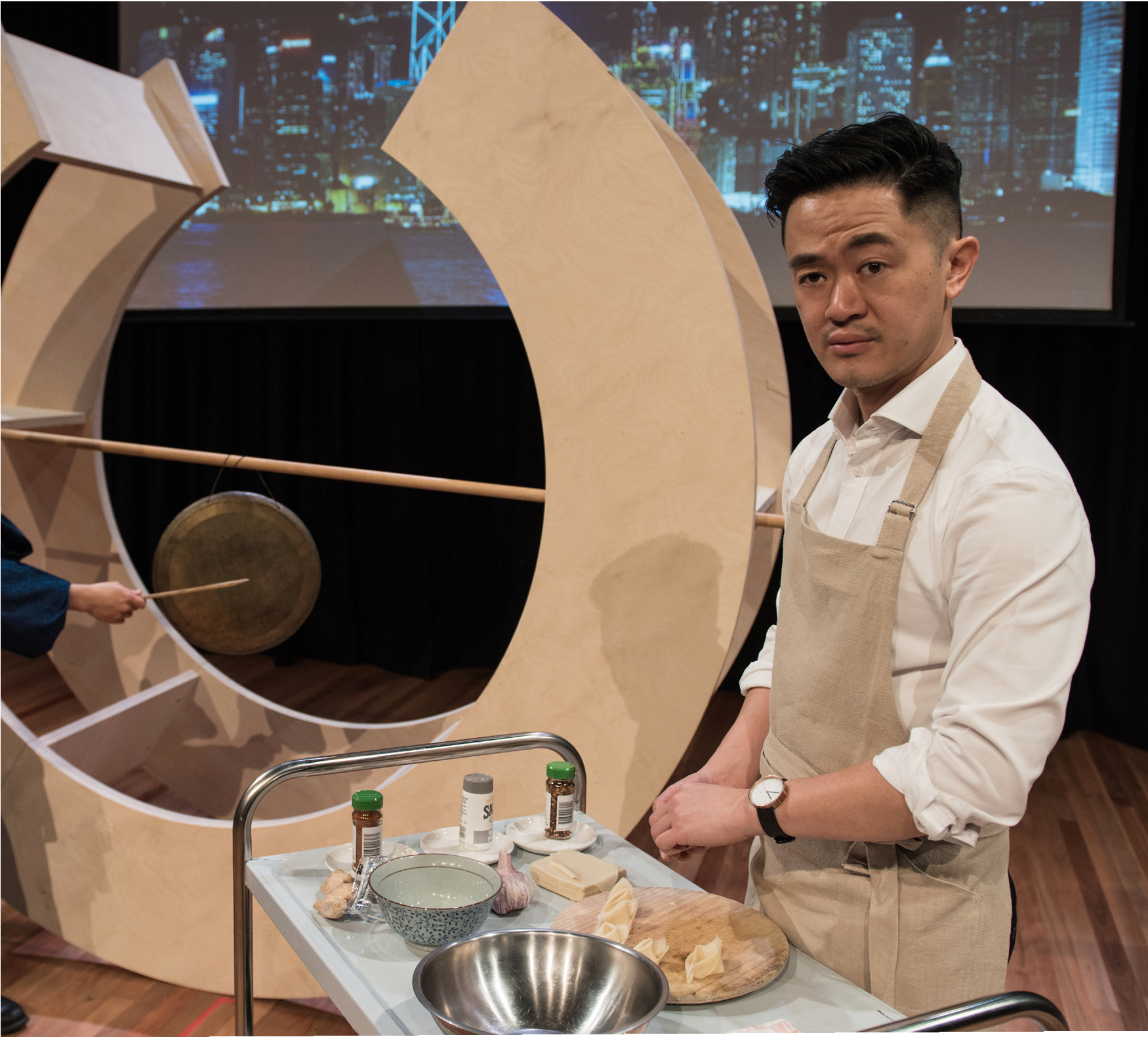 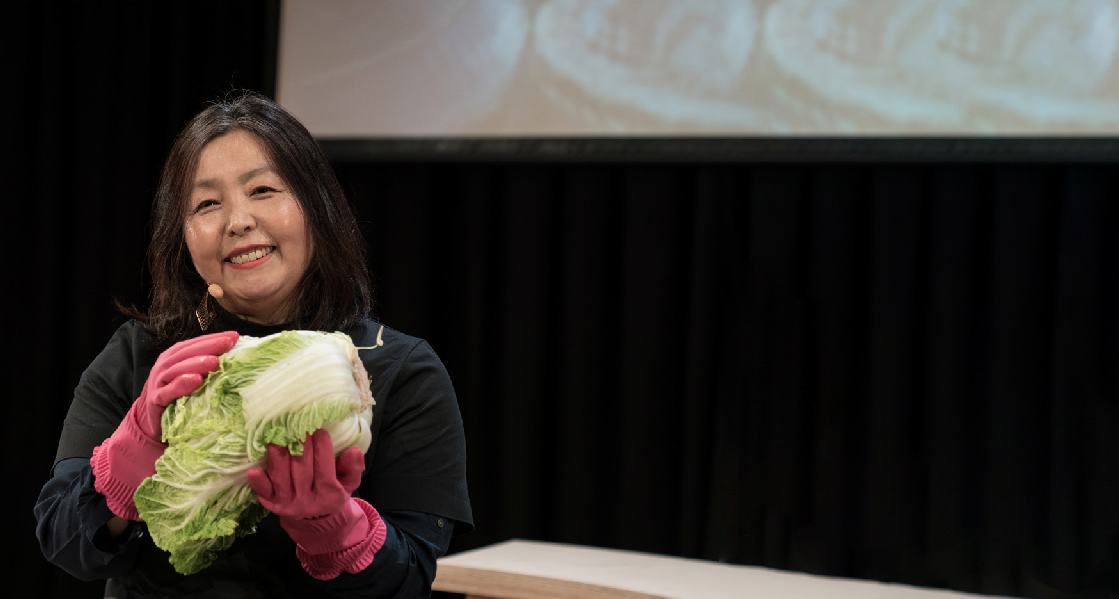 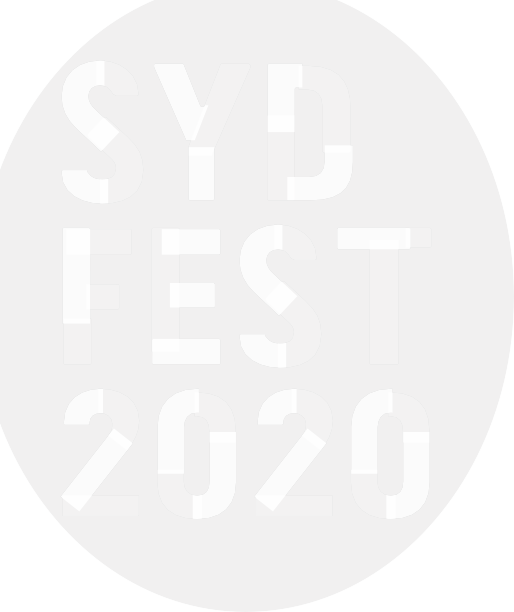 DOUBLE DELICIOUSCONTEMPORARY ASIAN AUSTRALIAN PERFORMANCE AUSTRALIA | WORLD PREMIEREDOUBLE DELICIOUS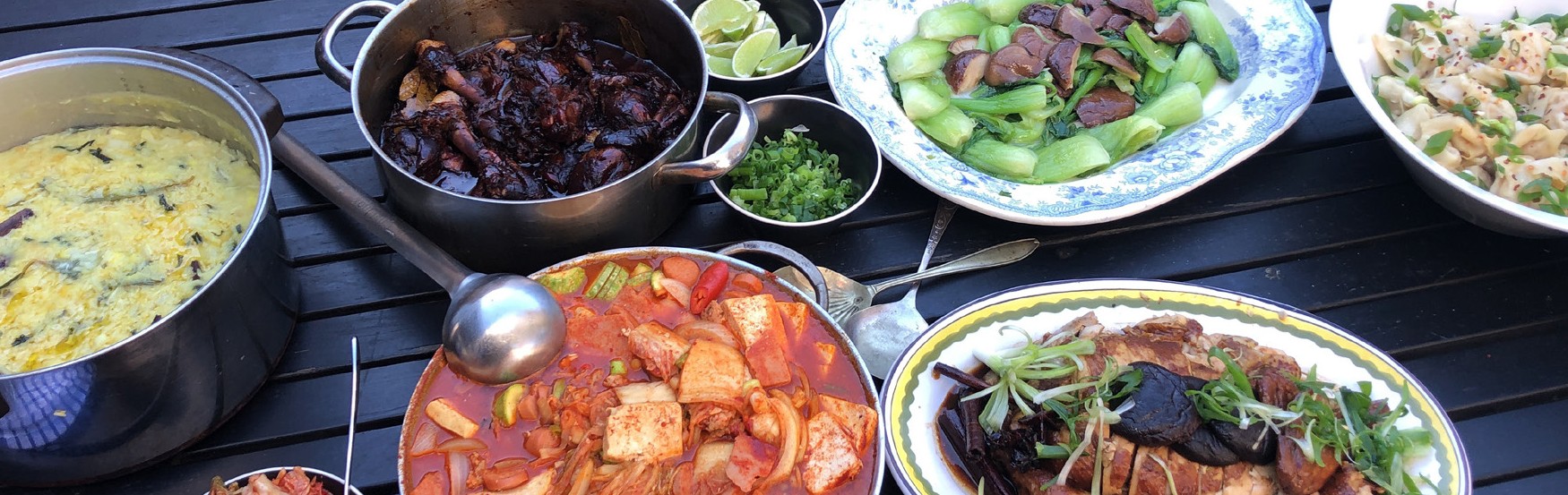 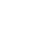 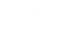 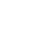 CONTEMPORARY ASIAN AUSTRALIAN PERFORMANCE AUSTRALIA | WORLD PREMIERECARRIAGEWORKS 8–12 JANUARY100 MINUTES. NO INTERVAL.STORYTELLERSValerie Berry Elizabeth Chong Raghav Handa Heather Jeong Benjamin LawCREATIVE TEAMDirector Darren YapOriginal Concept & Dramaturge Annette Shun WahAssistant Director Courtney StewartSet & Costume Designer Leocampo Yuen Hon-Wai Sound Designer/Composer & Musician Nicholas Ng Lighting & Projection Designer Verity Hampson Production Manager Neil SimpsonStage Manager Patrick HowardChef Christine WareCONTEMPORARY ASIAN AUSTRALIAN PERFORMANCEExecutive Producer Annette Shun WahAdministration Co-ordinator Jules OrculloCAAP Committee Elaine Chia, Ien Ang, Karilyn Brown, Gary Williams, Simon Chan, Linly Goh, Courtney Stewart and William YangABOUT THE SHOWFood is central to so many important moments in our lives – it’s a natural entrée to stories that are enthralling, insightful, and illuminating. In a stimulating experience for the senses, stellar storyteller-cooks Benjamin Law, Elizabeth Chong, Valerie Berry, Raghav Handa and Heather Jeong reveal their stories and the secrets of their dishes. Listen as they tell intimate, affecting tales while slicing, stirring and serving personallyand culturally significant cuisine.CONTEMPORARY ASIAN AUSTRALIAN PERFORMANCEContemporary Asian Australian Performance (CAAP) is the only professional arts company dedicated to making exceptional contemporary Asian Australian work for all audiences. They engender greater cultural diversity in Australian performing arts by producing cross artform theatrical works of thehighest quality, in partnership with major festivals and flagship companies. CAAP is committed to developing, nurturing and championing Asian Australian artists to take their place on main stages nationally and internationally.THANKSThanks to Flour Drum for catering advice and support.Image of Elizabeth Chong as Black Satin Chicken courtesy of Darren Centofanti.Double Delicious is supported by the Carriageworks 2019 In Development Program and assisted by the AustralianGovernment through the Australia Council for the Arts, its arts funding and advisory body. CAAP is supported by the NSW Government through Create NSW.